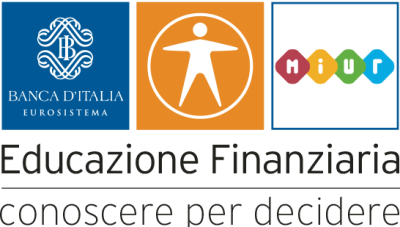 BANCA D’ITALIAPREMIO PER LA SCUOLA ‘INVENTIAMO UNA BANCONOTA’ EDIZIONE 2016/2017La Banca d’Italia è tradizionalmente impegnata a innalzare l’alfabetizzazione finanziaria in Italia, anche attraverso il coinvolgimento dei cittadini in specifiche iniziative didattiche di avvicinamento alle proprie funzioni. Nell’ambito di un consolidato rapporto di collaborazione, la Banca d’Italia e il MIUR indicono la quarta edizione del Premio per la Scuola “Inventiamo una banconota”, che consentirà agli allievi delle scuole primarie e delle scuole secondarie di primo e di secondo grado, statali e paritarie, di entrare in contatto e di confrontarsi con un’attività istituzionale – la produzione delle banconote – in cui l’Italia costituisce da sempre un punto di riferimento e di eccellenza a livello internazionale.Il tema della quarta edizione del Premio è “Progettare il futuro; idee per un mondo che cambia”. Gli studenti e i loro insegnanti sono invitati a realizzare il bozzetto di una banconota in cui siano immaginati momenti della vita nel futuro, riproducendo graficamente su una banconota i messaggi, le speranze e le visioni del domani.Le tre classi vincitrici (una per la scuola primaria, una per la scuola secondaria di primo grado e una per la scuola secondaria di secondo grado) saranno premiate presso il Servizio Banconote della Banca d’Italia a Roma e, oltre a visitare lo stabilimento di produzione dell’euro, riceveranno la stampa della banconota da loro ideata e un assegno di 10.000 euro per il finanziamento della propria scuola.Si fa presente che sarà possibile iscriversi al concorso entro e non oltre il 1° febbraio 2017 e che gli elaborati dovranno pervenire entro il 1° marzo 2017; le informazioni di dettaglio sul regolamento, le modalità di iscrizione e di trasmissione degli elaborati sono consultabili nel sito della Banca d’Italia al seguente indirizzo: http://www.bancaditalia.it/media/notizia/premio-per-la-scuola-inventiamo-una-banconota-2016-2017). Si fa presente che il dott. Alessandro Tosoni, Referente per l’Abruzzo del Progetto di Educazione Finanziaria della Banca d’Italia, è comunque raggiungibile per ogni informazione o richiesta di chiarimento ai seguenti recapiti: tel. 0862/4879.254; edufin.laquila@bancaditalia.it.Al fine di garantire la più ampia adesione al concorso, si pregano i Dirigenti scolastici di dare la massima diffusione alla presente iniziativa presso tutti gli insegnanti del proprio Istituto.Si ringrazia sin d’ora per la preziosa collaborazione e si porgono cordiali saluti. BANCA D’ITALIAIL CAPO DELLA FILIALE DI L’AQUILA(M. Marzano)